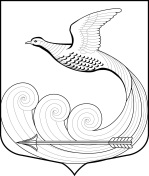 Местная администрациямуниципального образования Кипенское сельское поселениемуниципального образования Ломоносовского муниципального районаЛенинградской областиПОСТАНОВЛЕНИЕ30 апреля 2015 г. № 77д. КипеньО подготовке и проведении аукциона на право заключения договора аренды земельного участкаВ соответствии с Земельным кодексом Российской Федерации, Федеральным законом Российской Федерации от 25 октября 2001 года № 137-ФЗ «О введении в действие Земельного кодекса Российской Федерации», Федеральным законом Российской Федерации от 06 октября 2003 года № 131-ФЗ «Об общих принципах организации местного самоуправления в Российской Федерации» местная администрация МО Кипенское сельское поселениеПОСТАНОВЛЯЕТ:1. Провести аукцион на право заключения договора аренды сроком на 3 (три) года земельного участка площадью 288 +/- 12 кв.м., кадастровый номер 47:14:1104023:74, категория земель – земли населенных пунктов, разрешенное использование - для строительства фирменного магазина комбината Хлебная усадьба, расположенного по адресу: Ленинградская область, Ломоносовский муниципальный район, Кипенское сельское поселение, д. Кипень, Ропшинское шоссе, торговая зона, д. 9-г (далее – земельный участок).2. Аукцион является открытым по составу участников и форме подачи предложений о цене.3. Поручить государственному предприятию Ленинградской области «Фонд имущества Ленинградской области» (далее – Фонд имущества) на основании договора:3.1. Выступить организатором аукциона на право заключения договора аренды земельного участка.3.2.  В качестве начальной цены предмета аукциона на право заключения договора аренды земельного участка устанавливается размер ежегодной арендной платы, определенной в размере не менее полутора процентов кадастровой стоимости земельного участка (п. 14 ст. 39.11 Земельного кодекса РФ) – 9988,23 рублей3.3. Установить задаток для участия в открытом аукционе в размере 3% от начальной цены предмета аукциона.3.4. Сформировать комиссию по проведению аукциона в количестве не менее пяти человек, в составе:Председатель комиссии Бандурова Е.В. – и.о. директора ГП ЛО «Фонд имущества Ленинградской области»;Члены комиссии:Болох Т.В. - специалист II категории местной администрации МО Кипенское сельское поселение;Просунцова Н.В. – главный бухгалтер ГП ЛО «Фонд имущества Ленинградской области»;Скурихин В.А. – начальник юридической службы ГП ЛО «Фонд имущества Ленинградской области»;Мешкова И.В. – бухгалтер ГП ЛО «Фонд имущества Ленинградской области».3.5. Извещение о проведении аукциона разместить на официальном сайте Российской Федерации и опубликовать в газете «Балтийский Луч» не менее чем за тридцать дней до дня проведения аукциона.4. Заместителю главы местной администрации муниципального образования Кипенское сельское  поселение Ломоносовского муниципального района Ленинградской области Удюкову Р.Р. в соответствии протоколом о результатах аукциона или согласно итогам рассмотрения заявок на участие в аукционе подготовить и направить в установленные законодательством сроки три экземпляра подписанного проекта договора аренды земельного участка победителю аукциона, единственному принявшему участие в аукционе его участнику или единственному участнику аукциона.5. Обязанности по государственной регистрации договора аренды земельного участка и связанные с этим расходы возложить на арендатора.6. Контроль за выполнением настоящего постановления возложить на заместителя главы местной администрации МО Кипенское сельское поселение Удюкова Р.Р.7. Настоящее постановление вступает в силу со дня его официального опубликования на официальном сайте МО Кипенское  сельское поселение кипенское.рф.Глава местной администрацииМО Кипенское сельское поселение                                     Н.Н.Овчаров